государственное бюджетное образовательное учреждение средняя общеобразовательная школа пос. Ильмень м.р. Приволжский Самарская область                  Литературная гостиная              «Что за прелесть эти сказки»                            1-2 класс                                                                     Подготовили учителя высшей                                                                      квалификационной категории                                                                                                   Козлова В.М.                                                                                                  Чуркина Т.И.                                          2017 – 1018 уч. годЛитературная гостиная «Что за прелесть эти сказки».Цель: воспитание любви к искусству, к творчеству  А.С. Пушкина.Задачи:● формирование речевой деятельности (слушания, говорения);● развитие литературно-творческих способностей учащихся;● развитие духовного мира учащихся;● воспитание любви и уважения к литературе как к поэзии А.С. Пушкина, к поэтическому слову, к книге;● воспитание интереса к человеку и его внутреннему миру;● воспитание интереса к отечественной истории и культуре.Форма проведения: классный час, литературная гостиная● Методические приёмы: рассказ учителя, выразительное чтение (или чтение наизусть) учащихся, инсценирование, исполнение песни.Оборудование: проектор, интерактивная доска, ноутбук учителя, раздаточный материал: разрезные картинки сказок Пушкина; наглядный материал, костюмы: царь Салтан, князь Гвидон, царица (из сказки о царе Салтане), царица (из сказки о мёртвой царевне и семи богатырях), старик со старухой, золотая рыбка, заяц, богатырь из сказки о царе Салтане, богатырь из сказки о мёртвой царевне и семи богатырях, золотой петушок, чёрт, три девицы; стол со скатертью, подсвечник, свеча, скамейка, прялка с шерстью, табурет; демонстрационный материал: лук, бочонок, игрушка-зайчик, игрушка-петушок, меч, рыболовная сеть, корыто, зеркальце, яблоко, лебедь, балалайка, верёвка, скакалка.Оформление классаКласс оформлен. Окна помещения, где проходит мероприятие, красиво задрапированы и слегка затемнены. Стулья расставлены по периметру аудитории. Центр – свободен.                               Ход классного часа.Учитель. Добрый день, дорогие ребята, гости, родители. Мы рады видеть вас всех в нашей литературной гостиной. Добро пожаловать!( На сцене персонажи сказок Пушкина. Дети инсценируют отрывки сказок А.С. Пушкина).«Сказка о царе Салтане…»Автор. Три девицы под окном             Пряли поздно вечерком.1 девица. Кабы я была царицаАвтор      Говорит одна девица1 девица. То на весь крещёный мир                 Приготовила б я пир.2 девица. Кабы я была царицаАвтор.     Говорит её сестрица2 девица. То на весь бы мир одна                  Наткала  я полотна.3 девица. Кабы я была царицаАвтор.     Третья молвила сестрица3 девица. Я б для батюшки царя                 Родила богатыря. «Сказка о мёртвой царевне и семи богатырях»(Выходит девочка с зеркальцем в руках)«Свет мой, зеркальце, скажиДа всю правду доложи.Я ль на свете всех милееВсех румяней и белее?»«Сказка о рыбаке и рыбке»АвторВоротился старик ко старухе,Рассказал ей великое чудо.Старик«Я сегодня поймал было рыбку,Золотую рыбку, не простую;По-нашему говорила рыбка,Домой в море синее просилась,Дорогою ценою откупалась:Откупалась чем только пожелаю.Не посмел я взять с нее выкуп;Так пустил ее в синее море».Старуха «Дурачина ты, простофиля!Не умел ты взять выкупа с рыбки!Хоть бы взял ты с нее корыто,Наше-то совсем раскололось».Учитель. Из каких сказок вы увидели отрывки?Кто автор сказок? (Ответы детей).Правильно, это отрывки из сказок А.С. Пушкина.Какие ещё сказки написал А.С. Пушкин?(Сказку о золотом петушке,Сказку о попе и о работнике его Балде).Слайд 1. Портрет Пушкина и книги сказок.Учитель: Самым величайшим поэтом в России был и остается А.С. Пушкин. Редко встретишь в наше время человека, который не был бы знаком с его творчеством.Нам с вами сейчас тоже трудно представить то время, в котором Александр Пушкин появился на свет, рос и развивался. Но тайны прошлого волнуют людей не меньше, чем загадки будущего. Что же происходило в те времена???Звучит классическая музыкаУчитель: Вечером, когда собирались гости, входила в гостиную хозяйка, вносила свечи, ставила их на столик, на рояль…и гости под чарующие звуки музыки настраивались на возвышенный лад, на творческое восприятие искусства, на размышления…У нас, людей третьего тысячелетия, свеча связывается в воображении со временем А.С. Пушкина. Ведь вечерами и ночами он мог писать тогда только при свечах. Свеча была связана с понятием творческого огня и вдохновения. Творческий огонь самого Пушкина – самый сильный и самый яркий в мировой литературе!Но в каждом человеке, который что-то сочиняет, творит, живет свой огонек творчества. Такой огонек живет и вас, ведь вы тоже создаете свои произведения, вы – наследники Пушкина. И с особым удовольствием мне хочется предоставить слово вам, ребята.Ученик читает стихотворение.Люблю я Пушкина творенья, И это вовсе не секрет Его поэм, стихотворений. Прекрасней не было и нет! С мальства его читаем сказки, В них жар души, природы краски. Добро цветет в них, злоба чахнет. В них русский дух, в них Русью пахнет! 2 слайд. - У каждого человека своё отношение к великому поэту. Мы будем с вами изучать творчество А.С. Пушкина на протяжении всех лет обучения в школе, и каждый раз вы будете открывать для себя нового Пушкина.3 слайд. - Родился Пушкин 6 июня 1799 года в Москве, в Немецкой слободе. Здесь вы видите дом, в котором родился поэт.4 слайд. - Отец, Сергей Львович, бывший военный, принадлежал к старинному, но обедневшему дворянскому роду. Мать, Надежда Осиповна, урождённая Ганнибал, была внучкой Абрама Петровича Ганнибала - "арапа Петра Великого".5 слайд. - В семье Пушкиных у детей была няня Арина Родионовна. Александр Сергеевич очень любил свою няню, которая долгими зимними вечерами рассказывала маленькому Саше сказки, пела русские народные песни. Она стала другом Пушкина на всю жизнь. И когда поэт жил в Москве, Петербурге, он часто вспоминал Арину Родионовну, скучал по ней и посвящал ей стихи. Пушкин особенно сблизился с няней, когда жил в селе Михайловском. Сохранилось 7 сказок и 10 песен, записанных поэтом с её слов.     В письме Пушкин писал брату: «Знаешь ли, мои занятия? До обеда пишу записки, обедаю поздно, после обеда езжу верхом, вечером слушаю сказки-Что за прелесть эти сказки!- Каждая есть поэма.Сказки Пушкина - это красочное представление фантастического вымышленного мира, погрузившись в который, каждый ребёнок, да и взрослый будет чувствовать себя так, будто попал в свой самый чудесный сон.Учитель Мы прочитали с вами все сказки А.С. Пушкина. Давайте проведём разминку.1 задание с участниками «Доскажи словечко».А) Ветер по морю гуляетИ кораблик …..(подгоняет)Он бежит себе в волнахНа раздутых ….(парусах). (Сказка о царе Салтане…)Б) Вот мудрец перед ДадономСтал и вынул из ….(мешка)Золотого ….(петушка).«Посади ты эту птицу, —Молвил он царю, — ….(на спицу);Петушок мой золотойБудет верный сторож ….(твой):(Сказка о золотом петушке)В) «Свет мой, зеркальце! скажиДа всю правду ….: (доложи)Я ль на свете всех милее,Всех румяней и ….(белее)?»(Сказка о мёртвой царевне и семи богатырях)Г) Жил-был поп,Толоконный …( лоб).Пошел поп по базаруПосмотреть кой-какого …( товару).(Сказка о попе и о работнике его Балде)Д) В третий раз он закинул ….(невод)Пришёл невод с одною рыбкой,С непростою рыбкой, -….(золотою).(Сказка о рыбаке и рыбке).Учитель. Сейчас я приглашаю ребят, чтобы они сложили картинку из сказки А.С. Пушкина. (10 человек). Дети складывают и прикрепляют на доску, выбрав название сказки.2 Задание «Сложи картинку».3.Задание «Вопрос-ответ»1.Каким фруктом отравилась царевна в «Сказке о мёртвой царевне и о семи богатырях»? (Яблоком).2. Как звали пса. Который сторожил терем семи богатырей? (Соколко).3. Мимо какого острова проплывали гости-господа? (Мимо острова Буяна).4.Как звали царя в «Сказке о золотом петушке»? (Дадон).5. Сколько лет жили в ветхой землянке старик со старухой? (30 лет и 3 года).6. Под каким деревом белка грызла орешки? (Под елью).7.Где встретились поп и Балда? (На базаре).8. В кого превращалась Лебедь князя Гвидона? (В комара, муху, шмеля).9. Какую песенку пела белка при честном народе? («Во саду ли, в огороде».)Дети исполняют песню «Во саду ли, в огороде».1.Во саду ли в огородеДевица гуляла.Невеличка, круглоличка,Румяное личко.2. За ней ходит, за ней бродитУдалой молодчик,Он и звал красну девицуВ сыр бор по груздочки.3. Я пойду, пойду с тобою,Ножки приустанут,Заложи милой карету,Сяду и поеду. (Все картинки сложены, прикреплены на доску)УчительУ меня в руках карточки со словами-подсказками. Слова-подсказки соотнести с картинкой на доске.6 задание « УЗНАЙТЕ СКАЗКУ ПО СЛЕДУЮЩИМ СЛОВАМ»Царь, сёстры, бочка, остров, лебедь, богатыри, белка, свадьба, расплата.  ( « Сказка о царе  Салтане»…)Терем, зеркальце,  путь – дорога, месяц, ветер, свадьба.  ( « Сказка  о мёртвой царевне и о семи богатырях»)Петушок, рать, воеводы, мудрец, шатёр, звездочёт.  («Сказка о золотом петушке»)Откуп,  дурачина,  корыто, старуха, изба, рыбка.  ( «Сказка о рыбаке и рыбке»)7 Задание «Установи последовательность событий в сказке».Слайд 6. Картинки к сказке о рыбаке и рыбке.Базар, лошадь, жадность, работа, повар, плотник, оброк, море.8 Игра «Балда».Балда чертит круг (море), крутит скакалкой по кругу, а черти (дети) прыгают в кругу, чтобы их не поймали.9 Задание «Узнай персонажа сказки».Дети по очереди выходят в костюмах: старик, старуха, собака, рыбка, царица, петушок, заяц, чёрт, царь Салтан, князь Гвидон, богатырь.10 Задание «Волшебный мешочек».В мешке находятся предметы. Персонажи должны взять предметы, соответствующие данной сказке.Яблоко, зеркальце, верёвка,  петушок, рыбка, лук, бочка, корыто, меч, лебедь, заяц, балалайка.Например: царь Салтан возьмёт лук, лебедь, старик - сеть, старуха – корыто, богатырь – меч и т.д.11 задание «ВОПРОСЫ ПО СКАЗКАМ».Сколько было богатырей в « Сказке о мёртвой царевне»?  (7 богатырей).2. Куда  укусил шмель сватью бабу  Бабариху?  ( В нос)3. На каком острове выстроил дворец Гвидон?   ( На острове Буяне) 4. Царь  Дадон – персонаж какой сказки?    ( « Сказки о золотом петушке»)5. Живёт он в поповом доме,Спит себе на соломе,Ест за четверых, Работает за  семерых.  ( Балда)6.Какие  чудеса были за морем в « Сказке о царе Салтане…»?  (Белка грызла золотые орешки, 33 богатыря, Царевна – Лебедь.)Учитель Чему учат нас сказки Пушкина, нас взрослых и вас детей? (Ответы детей).Слайд 7. Чему учат сказки Пушкина?А.С. Пушкин — наш любимый писатель. Читая его произведения, мы с вами становимся богаче душой, щедрее, счастливее. Вы, конечно, очень любите его замечательные сказки. Ничто, кроме любви и добра не способно победить зло на этом свете. Слайд 8. «Сказка – ложь, да в ней намёк                  Добрым молодцам урок».Учитель. Выставка книг. В заключении дети читают стихи. По-русски говорим мы с детства,Но волшебство знакомых словМы обретаем, как наследство,В сиянье пушкинских стихов.За Пушкина Руси спасибо От имени всего народа! Ведь мы стихи его читаем Как он писал - без перевода. Учитель. Мы благодарим ребят за участие, большую подготовку, а также всех, кто посчитал правильным прийти сегодня в нашу литературную гостиную. До свидания. Всего доброго.Приложение: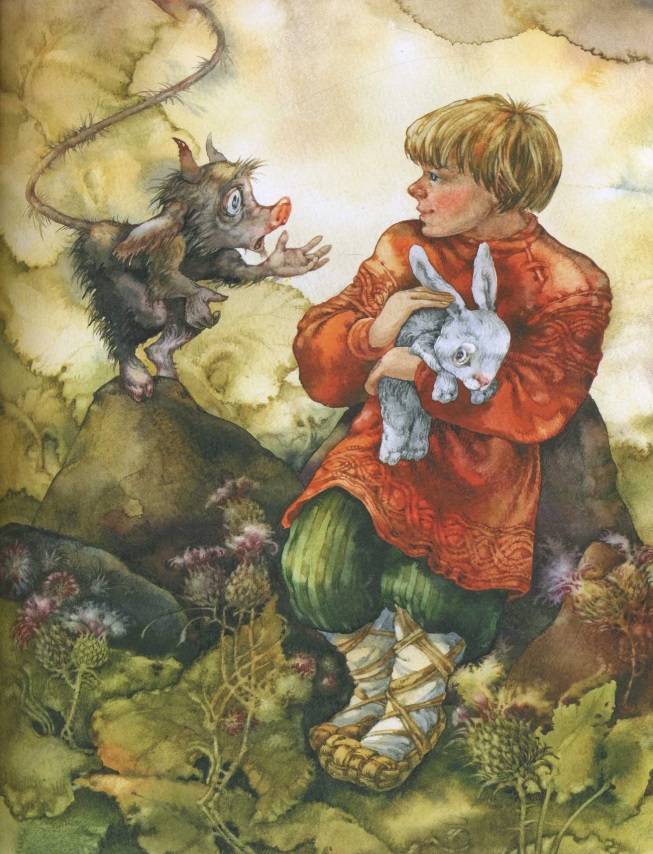 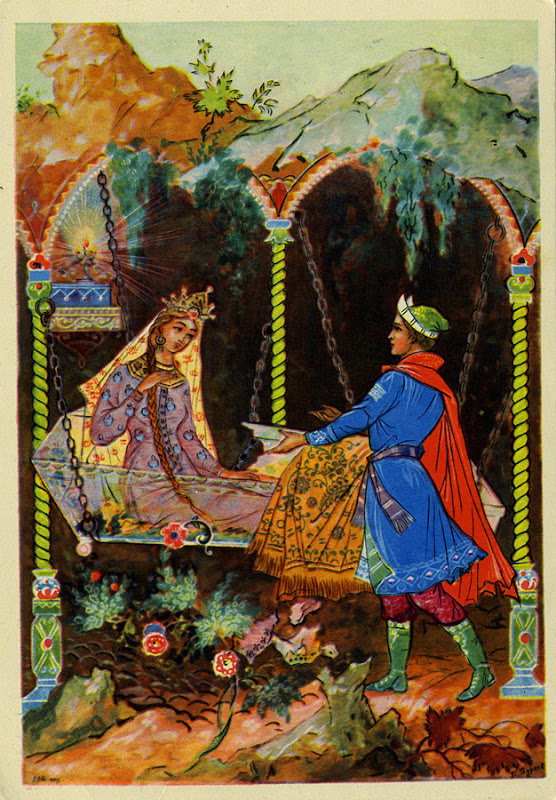 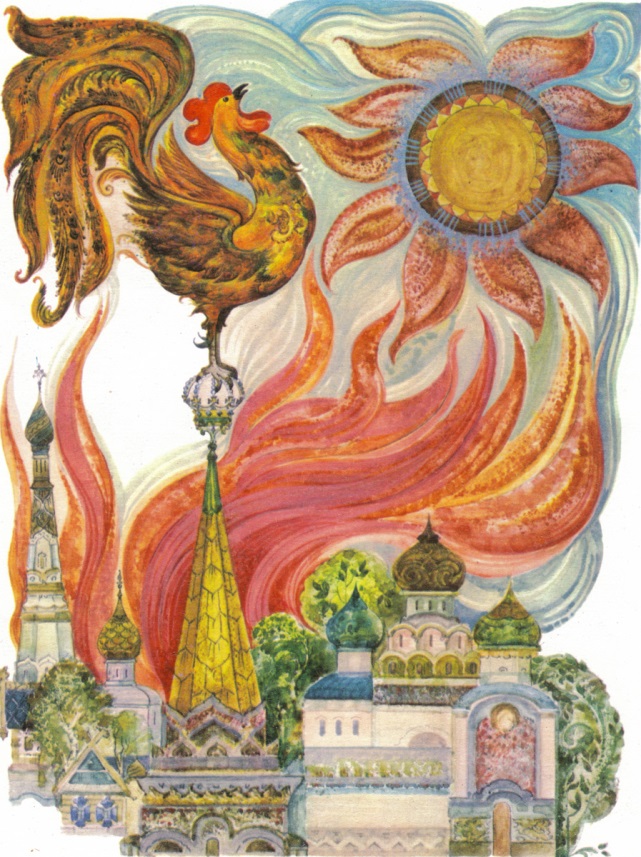 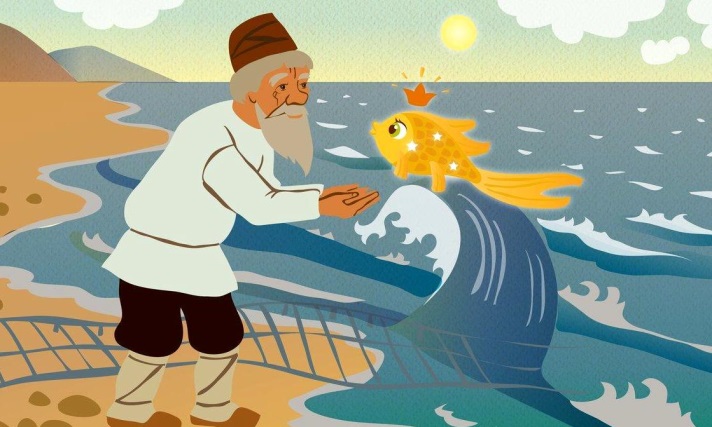 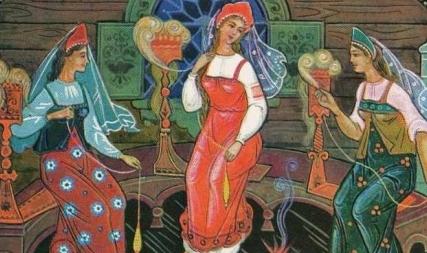 Литература: «Внеклассные мероприятия» 2 класс  2009 год(Авторы: Барылкина Л.П, Жиренко О.Е, Обухова Л.А, Яровая Л.Н.)ЭОР:https://yandex.ru/images/search?img_url=https%3A%2F%2Freibert.info%2Fproxy.php%3Fimage%3Dhttp%253A%252F%252Fcs7004.vk.me%252Fv7004783%252F1e75e%252Fv6B_tXSpzCI.jpg%26hash%3D0d850fc086375cef5128f615c0adee00&p=2&text=%D1%81%D0%BA%D0%B0%D0%B7%D0%BA%D0%B8%20%D0%BF%D1%83%D1%88%D0%BA%D0%B8%D0%BD%D0%B0%20%D0%BA%D0%B0%D1%80%D1%82%D0%B8%D0%BD%D0%BA%D0%B8&noreask=1&pos=82&rpt=simage&lr=51https://img.labirint.ru/images/comments_pic/1129/012labntv91311261645.jpghttps://lh5.googleusercontent.com/-dWEhA6elxw4/TeydHfn_T-I/AAAAAAAAO0w/mrwQWZZsHHE/s800/pushkin_045.jpghttp://gymnasium.my1.ru/TV/skazki_pushkina.jpghttp://www.zlatka.com.ua/contentimages/flipbooks/002807/6.jpghttp://fb.ru/misc/i/gallery/10813/307517.jpg                                  http://images.myshared.ru/5/335805/slide_24.jpg                                       http://uch.znate.ru/tw_files2/urls_1/15/d-14170/img4.jpghttp://uslide.ru/images/20/27149/960/img3.jpg                              http://images.myshared.ru/6/555993/slide_4.jpg                         https://ds02.infourok.ru/uploads/ex/07cc/000683f3-86fd9bca/img12.jpg